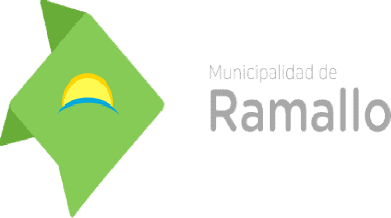  TASA POR INSPECCION DE SEGURIDAD E HIGIENE  DECLARACION JURADA MENSUAL DE INGRESOSTOTAL INGRESOS PCIA BS. AS.(3)TOTAL INGRESOS EN RAMALLO (*)TOTAL INGRESOS EN OTROS PARTIDOS DE LA PCIA BS. AS.(1)(2)(*) Si Ud. posee más de una actividad en RAMALLO, completar aquí:-	(1) INGRESOS RESPALDADOS POR PUNTO DE VENTA DECLARADO EN RAMALLO.(2) INGRESOS EN OTROS PARTIDOS DE LA PROVINCIA DE BUENOS AIRES.(3) TOTAL DE INGRESOS (Respaldado por DDJJ ARBA mensual o CM03). Adjuntar a esta DDJJ.ESTA DDJJ DEBE PRESENTARSE TODOS LOS MESES, presencialmente o al siguiente mail: marioleguizamo@haciendaramallo.com.ar // mariarosadiaz@haciendaramallo.com.ar ramonlocardi@haciendaramallo.com.arSI UD. REGISTRA INGRESOS EN MAS DE UN PARTIDO DE LA PCIA. DE BS. AS. DEBERAADJUNTAR CONSTANCIA DE PUNTOS DE VTA. DECLARADOS EN AFIPCUIT:Nº COMERCIO:RAZON SOCIALACTIVIDAD:RUBRO DE ACTIVIDADMONTO